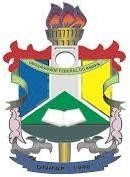 UNIVERSIDADE FEDERAL DO AMAPÁ PRÓ-REITORIA DE ENSINO DE GRADUAÇÃOCAMPUS MAZAGÃOEDITAL N.º 001/2021- CAMPMZG/UNIFAP DE 31 DE MARÇO DE 2021ANEXO VII – FORMULÁRIO DE AVALIAÇÃO DAS ATIVIDADES - MENSALOBSERVAÇÕES:¹ O relatório do estudante consiste em um breve relato das atividades desenvolvidas e executadas ao longo da monitoria, contendo uma autoavaliação de seu desempenho como monitor(a) e a avaliação da orientação recebida pelo(a) professor(a), bem como das condições encontradas para o desempenho da monitoria. Se for necessário o monitor e o professor podem complementar a avaliação com anexos.Esse relatório deve ser entregue junto com a folha de frequência.Universidade Federal do Amapá – Campus Mazagão, Av. Intendente Alfredo Pinto, S/N, Bairro União, Mazagão, AP, CEP: 68940-0001. DADOS DA MONITORIA1. DADOS DA MONITORIA1. DADOS DA MONITORIA1. DADOS DA MONITORIA1.1 Instituição: UNIVERSIDADE FEDERAL DO AMAPÁ – CAMPUS MAAZAGÃO1.1 Instituição: UNIVERSIDADE FEDERAL DO AMAPÁ – CAMPUS MAAZAGÃO1.1 Instituição: UNIVERSIDADE FEDERAL DO AMAPÁ – CAMPUS MAAZAGÃO1.1 Instituição: UNIVERSIDADE FEDERAL DO AMAPÁ – CAMPUS MAAZAGÃO1.3 Componente curricular:1.3 Componente curricular:1.3 Componente curricular:1.3 Componente curricular:1.5 Professor(a) orientador(a):1.5 Professor(a) orientador(a):1.5 Professor(a) orientador(a):1.5 Professor(a) orientador(a):2. DADOS DO MONITOR (A)2. DADOS DO MONITOR (A)2. DADOS DO MONITOR (A)2. DADOS DO MONITOR (A)2.1 Nome completo:2.1 Nome completo:2.1 Nome completo:2.1 Nome completo:2.2 Curso: Licenciatura em Educação do Campo: Ciências Agrárias e Biologia2.2 Curso: Licenciatura em Educação do Campo: Ciências Agrárias e Biologia2.2 Curso: Licenciatura em Educação do Campo: Ciências Agrárias e Biologia2.2 Curso: Licenciatura em Educação do Campo: Ciências Agrárias e Biologia2.3 Matrícula:2.3 Matrícula:2.3 Matrícula:2.3 Matrícula:2.4 Atua como: Bolsista (	) Voluntário ()2.5 Período de atuação do(a) monitor(a): de/	/2021 a/	/20213. RELATÓRIO DO ESTUDANTE¹ (a ser preenchido pelo monitor)3. RELATÓRIO DO ESTUDANTE¹ (a ser preenchido pelo monitor)3. RELATÓRIO DO ESTUDANTE¹ (a ser preenchido pelo monitor)3. RELATÓRIO DO ESTUDANTE¹ (a ser preenchido pelo monitor) 	/	/		,	 Data e assinatura do aluno(a) monitor(a) 	/	/		,	 Data e assinatura do aluno(a) monitor(a) 	/	/		,	 Data e assinatura do aluno(a) monitor(a) 	/	/		,	 Data e assinatura do aluno(a) monitor(a)4. PARECER AVALIATIVO REFERENTE AO DESEMPENHO DO MONITOR (a ser preenchido pelo professor/orientador)4. PARECER AVALIATIVO REFERENTE AO DESEMPENHO DO MONITOR (a ser preenchido pelo professor/orientador)4. PARECER AVALIATIVO REFERENTE AO DESEMPENHO DO MONITOR (a ser preenchido pelo professor/orientador)4. PARECER AVALIATIVO REFERENTE AO DESEMPENHO DO MONITOR (a ser preenchido pelo professor/orientador) 	/	/	,	 Data e assinatura do professor(a)/orientador(a) 	/	/	,	 Data e assinatura do professor(a)/orientador(a) 	/	/	,	 Data e assinatura do professor(a)/orientador(a) 	/	/	,	 Data e assinatura do professor(a)/orientador(a)